To be completed by parent/guardian of the applicant, if applicable:It is my understanding that financial need is one of the criteria used in selecting the recipient of a UPAA-W College Scholarship. For the express purpose of qualifying for such a scholarship on behalf of my son/daughter, I hereby declare to you the following statement of my financial condition as of the   and as to other facts relating thereto, all of which I hereby guarantee to be true and correct. . I agree to notify the UPAA-W of any changes in my financial conditions that occur by August 15, 2022.Date Parent/Guardian Signature: ________________________________________________Please attach at least 1 of the following forms to prove financial need:1040 Tax Return (2020) with your applicationOfficial FAFSA-determined EFC and COAIs there a person or trust that will be contributing financially to the applicant’s education (i.e. under the terms of a divorce decree, a trust or other arrangements)?  Please describe. Please state any unusual circumstances affecting your financial status.I solemnly affirm that to the best of my ability, the information given is correct. I have not been convicted of a misdemeanor or felony crime. I will notify Joselito U. Conti of the UPAA-W if I receive additional grants/scholarships after this application has been submitted.Date  	Applicant’s Signature ____________________________________________Date  	Parent’s/Guardian’s Signature ____________________________________    (For applicants under 18 years old) Please mail all application materials to:Joselito U Conti1930 W Wells StreetMilwaukee, WI 53233-1918Submit application by August 15, 2022. All information contained in this application and supporting documents will be held strictly confidential and accessible only to the members of the UPAA-W Scholarship Committee. The Committee reserves the right to request additional information and/or interview the applicant.University of the philippines alumni association of wisconsin (upaa-w)Visit us at  https://upaaw.org/College Scholarship Application Form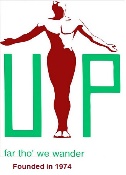 Applicant InformationApplicant InformationApplicant InformationApplicant InformationApplicant InformationApplicant InformationApplicant InformationApplicant InformationApplicant InformationApplicant InformationApplicant InformationApplicant InformationApplicant InformationApplicant InformationApplicant InformationApplicant InformationApplicant InformationApplicant InformationApplicant InformationApplicant InformationApplicant InformationApplicant InformationApplicant InformationApplicant InformationLast NameLast NameFirstFirstFirstM.I.M.I.M.I.Date of BirthDate of BirthStreet AddressStreet AddressStreet AddressStreet AddressApartment/Unit #Apartment/Unit #Apartment/Unit #Apartment/Unit #Apartment/Unit #CityStateStateStateZIPZIPZIPZIPHome PhoneHome PhoneHome PhoneMobile PhoneMobile PhoneMobile PhoneMobile PhoneMobile PhoneEmailEmailHigh SchoolHigh SchoolHigh SchoolParent/Guardian Parent/Guardian Parent/Guardian Parent/Guardian Parent/Guardian P/G PhoneP/G PhoneP/G PhoneP/G EmailP/G EmailP/G EmailParentage (Describe the extent of your Filipino parentage):Parentage (Describe the extent of your Filipino parentage):Parentage (Describe the extent of your Filipino parentage):Parentage (Describe the extent of your Filipino parentage):Parentage (Describe the extent of your Filipino parentage):Parentage (Describe the extent of your Filipino parentage):Parentage (Describe the extent of your Filipino parentage):Parentage (Describe the extent of your Filipino parentage):Parentage (Describe the extent of your Filipino parentage):Parentage (Describe the extent of your Filipino parentage):Parentage (Describe the extent of your Filipino parentage):Parentage (Describe the extent of your Filipino parentage):Parentage (Describe the extent of your Filipino parentage):Parentage (Describe the extent of your Filipino parentage):Parentage (Describe the extent of your Filipino parentage):Parentage (Describe the extent of your Filipino parentage):Parentage (Describe the extent of your Filipino parentage):Parentage (Describe the extent of your Filipino parentage):Parentage (Describe the extent of your Filipino parentage):Parentage (Describe the extent of your Filipino parentage):Parentage (Describe the extent of your Filipino parentage):Parentage (Describe the extent of your Filipino parentage):Parentage (Describe the extent of your Filipino parentage):Parentage (Describe the extent of your Filipino parentage):academicsacademicsacademicsacademicsacademicsacademicsacademicsacademicsacademicsacademicsacademicsacademicsacademicsacademicsacademicsacademicsacademicsacademicsacademicsacademicsacademicsacademicsacademicsacademicsPlease submit a copy of your high school transcript and your latest ACT/SAT scores.  Also, submit a copy of Acceptance/Admission to the chosen school.Please submit a copy of your high school transcript and your latest ACT/SAT scores.  Also, submit a copy of Acceptance/Admission to the chosen school.Please submit a copy of your high school transcript and your latest ACT/SAT scores.  Also, submit a copy of Acceptance/Admission to the chosen school.Please submit a copy of your high school transcript and your latest ACT/SAT scores.  Also, submit a copy of Acceptance/Admission to the chosen school.Please submit a copy of your high school transcript and your latest ACT/SAT scores.  Also, submit a copy of Acceptance/Admission to the chosen school.Please submit a copy of your high school transcript and your latest ACT/SAT scores.  Also, submit a copy of Acceptance/Admission to the chosen school.Please submit a copy of your high school transcript and your latest ACT/SAT scores.  Also, submit a copy of Acceptance/Admission to the chosen school.Please submit a copy of your high school transcript and your latest ACT/SAT scores.  Also, submit a copy of Acceptance/Admission to the chosen school.Please submit a copy of your high school transcript and your latest ACT/SAT scores.  Also, submit a copy of Acceptance/Admission to the chosen school.Please submit a copy of your high school transcript and your latest ACT/SAT scores.  Also, submit a copy of Acceptance/Admission to the chosen school.Please submit a copy of your high school transcript and your latest ACT/SAT scores.  Also, submit a copy of Acceptance/Admission to the chosen school.Please submit a copy of your high school transcript and your latest ACT/SAT scores.  Also, submit a copy of Acceptance/Admission to the chosen school.Please submit a copy of your high school transcript and your latest ACT/SAT scores.  Also, submit a copy of Acceptance/Admission to the chosen school.Please submit a copy of your high school transcript and your latest ACT/SAT scores.  Also, submit a copy of Acceptance/Admission to the chosen school.Please submit a copy of your high school transcript and your latest ACT/SAT scores.  Also, submit a copy of Acceptance/Admission to the chosen school.Please submit a copy of your high school transcript and your latest ACT/SAT scores.  Also, submit a copy of Acceptance/Admission to the chosen school.Please submit a copy of your high school transcript and your latest ACT/SAT scores.  Also, submit a copy of Acceptance/Admission to the chosen school.Please submit a copy of your high school transcript and your latest ACT/SAT scores.  Also, submit a copy of Acceptance/Admission to the chosen school.Please submit a copy of your high school transcript and your latest ACT/SAT scores.  Also, submit a copy of Acceptance/Admission to the chosen school.Please submit a copy of your high school transcript and your latest ACT/SAT scores.  Also, submit a copy of Acceptance/Admission to the chosen school.Please submit a copy of your high school transcript and your latest ACT/SAT scores.  Also, submit a copy of Acceptance/Admission to the chosen school.Please submit a copy of your high school transcript and your latest ACT/SAT scores.  Also, submit a copy of Acceptance/Admission to the chosen school.Please submit a copy of your high school transcript and your latest ACT/SAT scores.  Also, submit a copy of Acceptance/Admission to the chosen school.Please submit a copy of your high school transcript and your latest ACT/SAT scores.  Also, submit a copy of Acceptance/Admission to the chosen school.Major field of study, if designatedMajor field of study, if designatedMajor field of study, if designatedMajor field of study, if designatedMajor field of study, if designatedMajor field of study, if designatedMajor field of study, if designatedMajor field of study, if designatedScholarship(s) received for freshman yearScholarship(s) received for freshman yearScholarship(s) received for freshman yearScholarship(s) received for freshman yearScholarship(s) received for freshman yearScholarship(s) received for freshman yearScholarship(s) received for freshman yearwork historywork historywork historywork historywork historywork historywork historywork historywork historywork historywork historywork historywork historywork historywork historywork historywork historywork historywork historywork historywork historywork historywork historywork historyList part-time jobs, beginning with the most recent (indicate hours per week, if possible):List part-time jobs, beginning with the most recent (indicate hours per week, if possible):List part-time jobs, beginning with the most recent (indicate hours per week, if possible):List part-time jobs, beginning with the most recent (indicate hours per week, if possible):List part-time jobs, beginning with the most recent (indicate hours per week, if possible):List part-time jobs, beginning with the most recent (indicate hours per week, if possible):List part-time jobs, beginning with the most recent (indicate hours per week, if possible):List part-time jobs, beginning with the most recent (indicate hours per week, if possible):List part-time jobs, beginning with the most recent (indicate hours per week, if possible):List part-time jobs, beginning with the most recent (indicate hours per week, if possible):List part-time jobs, beginning with the most recent (indicate hours per week, if possible):List part-time jobs, beginning with the most recent (indicate hours per week, if possible):List part-time jobs, beginning with the most recent (indicate hours per week, if possible):List part-time jobs, beginning with the most recent (indicate hours per week, if possible):List part-time jobs, beginning with the most recent (indicate hours per week, if possible):List part-time jobs, beginning with the most recent (indicate hours per week, if possible):List part-time jobs, beginning with the most recent (indicate hours per week, if possible):List part-time jobs, beginning with the most recent (indicate hours per week, if possible):List part-time jobs, beginning with the most recent (indicate hours per week, if possible):List part-time jobs, beginning with the most recent (indicate hours per week, if possible):List part-time jobs, beginning with the most recent (indicate hours per week, if possible):List part-time jobs, beginning with the most recent (indicate hours per week, if possible):List part-time jobs, beginning with the most recent (indicate hours per week, if possible):List part-time jobs, beginning with the most recent (indicate hours per week, if possible):CO-CURRICULAR HIGH SCHOOL ACTIVITIESCO-CURRICULAR HIGH SCHOOL ACTIVITIESCO-CURRICULAR HIGH SCHOOL ACTIVITIESCO-CURRICULAR HIGH SCHOOL ACTIVITIESCO-CURRICULAR HIGH SCHOOL ACTIVITIESCO-CURRICULAR HIGH SCHOOL ACTIVITIESCO-CURRICULAR HIGH SCHOOL ACTIVITIESCO-CURRICULAR HIGH SCHOOL ACTIVITIESCO-CURRICULAR HIGH SCHOOL ACTIVITIESCO-CURRICULAR HIGH SCHOOL ACTIVITIESCO-CURRICULAR HIGH SCHOOL ACTIVITIESCO-CURRICULAR HIGH SCHOOL ACTIVITIESCO-CURRICULAR HIGH SCHOOL ACTIVITIESCO-CURRICULAR HIGH SCHOOL ACTIVITIESCO-CURRICULAR HIGH SCHOOL ACTIVITIESCO-CURRICULAR HIGH SCHOOL ACTIVITIESCO-CURRICULAR HIGH SCHOOL ACTIVITIESCO-CURRICULAR HIGH SCHOOL ACTIVITIESCO-CURRICULAR HIGH SCHOOL ACTIVITIESCO-CURRICULAR HIGH SCHOOL ACTIVITIESCO-CURRICULAR HIGH SCHOOL ACTIVITIESCO-CURRICULAR HIGH SCHOOL ACTIVITIESCO-CURRICULAR HIGH SCHOOL ACTIVITIESCO-CURRICULAR HIGH SCHOOL ACTIVITIESList the significant high school co-curricular activities in which you participated.List the significant high school co-curricular activities in which you participated.List the significant high school co-curricular activities in which you participated.List the significant high school co-curricular activities in which you participated.List the significant high school co-curricular activities in which you participated.List the significant high school co-curricular activities in which you participated.List the significant high school co-curricular activities in which you participated.List the significant high school co-curricular activities in which you participated.List the significant high school co-curricular activities in which you participated.List the significant high school co-curricular activities in which you participated.List the significant high school co-curricular activities in which you participated.List the significant high school co-curricular activities in which you participated.List the significant high school co-curricular activities in which you participated.List the significant high school co-curricular activities in which you participated.List the significant high school co-curricular activities in which you participated.List the significant high school co-curricular activities in which you participated.List the significant high school co-curricular activities in which you participated.List the significant high school co-curricular activities in which you participated.List the significant high school co-curricular activities in which you participated.List the significant high school co-curricular activities in which you participated.List the significant high school co-curricular activities in which you participated.List the significant high school co-curricular activities in which you participated.List the significant high school co-curricular activities in which you participated.List the significant high school co-curricular activities in which you participated.community activitiescommunity activitiescommunity activitiescommunity activitiescommunity activitiescommunity activitiescommunity activitiescommunity activitiescommunity activitiescommunity activitiescommunity activitiescommunity activitiescommunity activitiescommunity activitiescommunity activitiescommunity activitiescommunity activitiescommunity activitiescommunity activitiescommunity activitiescommunity activitiescommunity activitiescommunity activitiescommunity activitiescommunity activitiescommunity activitiescommunity activitiescommunity activitiescommunity activitiesHONORS/AWARDS RECEIVED IN HIGH SCHOOLHONORS/AWARDS RECEIVED IN HIGH SCHOOLHONORS/AWARDS RECEIVED IN HIGH SCHOOLHONORS/AWARDS RECEIVED IN HIGH SCHOOLHONORS/AWARDS RECEIVED IN HIGH SCHOOLHONORS/AWARDS RECEIVED IN HIGH SCHOOLHONORS/AWARDS RECEIVED IN HIGH SCHOOLHONORS/AWARDS RECEIVED IN HIGH SCHOOLHONORS/AWARDS RECEIVED IN HIGH SCHOOLHONORS/AWARDS RECEIVED IN HIGH SCHOOLHONORS/AWARDS RECEIVED IN HIGH SCHOOLHONORS/AWARDS RECEIVED IN HIGH SCHOOLHONORS/AWARDS RECEIVED IN HIGH SCHOOLHONORS/AWARDS RECEIVED IN HIGH SCHOOLHONORS/AWARDS RECEIVED IN HIGH SCHOOLHONORS/AWARDS RECEIVED IN HIGH SCHOOLHONORS/AWARDS RECEIVED IN HIGH SCHOOLHONORS/AWARDS RECEIVED IN HIGH SCHOOLHONORS/AWARDS RECEIVED IN HIGH SCHOOLHONORS/AWARDS RECEIVED IN HIGH SCHOOLHONORS/AWARDS RECEIVED IN HIGH SCHOOLHONORS/AWARDS RECEIVED IN HIGH SCHOOLHONORS/AWARDS RECEIVED IN HIGH SCHOOLHONORS/AWARDS RECEIVED IN HIGH SCHOOLHONORS/AWARDS RECEIVED IN HIGH SCHOOLHONORS/AWARDS RECEIVED IN HIGH SCHOOLHONORS/AWARDS RECEIVED IN HIGH SCHOOLHONORS/AWARDS RECEIVED IN HIGH SCHOOLHONORS/AWARDS RECEIVED IN HIGH SCHOOLESSAYESSAYESSAYESSAYESSAYESSAYESSAYESSAYESSAYESSAYESSAYESSAYESSAYESSAYESSAYESSAYESSAYESSAYESSAYESSAYESSAYESSAYESSAYESSAYESSAYESSAYESSAYESSAYESSAYThe criteria in the evaluation of the essay are clarity, ability to write, maturity, focus, passion, and character. Describe your long-term educational goals, your career aspirations, and personal motivations that drive your pursuit of higher education (250 words or less; type on a separate sheet for more space).The criteria in the evaluation of the essay are clarity, ability to write, maturity, focus, passion, and character. Describe your long-term educational goals, your career aspirations, and personal motivations that drive your pursuit of higher education (250 words or less; type on a separate sheet for more space).The criteria in the evaluation of the essay are clarity, ability to write, maturity, focus, passion, and character. Describe your long-term educational goals, your career aspirations, and personal motivations that drive your pursuit of higher education (250 words or less; type on a separate sheet for more space).The criteria in the evaluation of the essay are clarity, ability to write, maturity, focus, passion, and character. Describe your long-term educational goals, your career aspirations, and personal motivations that drive your pursuit of higher education (250 words or less; type on a separate sheet for more space).The criteria in the evaluation of the essay are clarity, ability to write, maturity, focus, passion, and character. Describe your long-term educational goals, your career aspirations, and personal motivations that drive your pursuit of higher education (250 words or less; type on a separate sheet for more space).The criteria in the evaluation of the essay are clarity, ability to write, maturity, focus, passion, and character. Describe your long-term educational goals, your career aspirations, and personal motivations that drive your pursuit of higher education (250 words or less; type on a separate sheet for more space).The criteria in the evaluation of the essay are clarity, ability to write, maturity, focus, passion, and character. Describe your long-term educational goals, your career aspirations, and personal motivations that drive your pursuit of higher education (250 words or less; type on a separate sheet for more space).The criteria in the evaluation of the essay are clarity, ability to write, maturity, focus, passion, and character. Describe your long-term educational goals, your career aspirations, and personal motivations that drive your pursuit of higher education (250 words or less; type on a separate sheet for more space).The criteria in the evaluation of the essay are clarity, ability to write, maturity, focus, passion, and character. Describe your long-term educational goals, your career aspirations, and personal motivations that drive your pursuit of higher education (250 words or less; type on a separate sheet for more space).The criteria in the evaluation of the essay are clarity, ability to write, maturity, focus, passion, and character. Describe your long-term educational goals, your career aspirations, and personal motivations that drive your pursuit of higher education (250 words or less; type on a separate sheet for more space).The criteria in the evaluation of the essay are clarity, ability to write, maturity, focus, passion, and character. Describe your long-term educational goals, your career aspirations, and personal motivations that drive your pursuit of higher education (250 words or less; type on a separate sheet for more space).The criteria in the evaluation of the essay are clarity, ability to write, maturity, focus, passion, and character. Describe your long-term educational goals, your career aspirations, and personal motivations that drive your pursuit of higher education (250 words or less; type on a separate sheet for more space).The criteria in the evaluation of the essay are clarity, ability to write, maturity, focus, passion, and character. Describe your long-term educational goals, your career aspirations, and personal motivations that drive your pursuit of higher education (250 words or less; type on a separate sheet for more space).The criteria in the evaluation of the essay are clarity, ability to write, maturity, focus, passion, and character. Describe your long-term educational goals, your career aspirations, and personal motivations that drive your pursuit of higher education (250 words or less; type on a separate sheet for more space).The criteria in the evaluation of the essay are clarity, ability to write, maturity, focus, passion, and character. Describe your long-term educational goals, your career aspirations, and personal motivations that drive your pursuit of higher education (250 words or less; type on a separate sheet for more space).The criteria in the evaluation of the essay are clarity, ability to write, maturity, focus, passion, and character. Describe your long-term educational goals, your career aspirations, and personal motivations that drive your pursuit of higher education (250 words or less; type on a separate sheet for more space).The criteria in the evaluation of the essay are clarity, ability to write, maturity, focus, passion, and character. Describe your long-term educational goals, your career aspirations, and personal motivations that drive your pursuit of higher education (250 words or less; type on a separate sheet for more space).The criteria in the evaluation of the essay are clarity, ability to write, maturity, focus, passion, and character. Describe your long-term educational goals, your career aspirations, and personal motivations that drive your pursuit of higher education (250 words or less; type on a separate sheet for more space).The criteria in the evaluation of the essay are clarity, ability to write, maturity, focus, passion, and character. Describe your long-term educational goals, your career aspirations, and personal motivations that drive your pursuit of higher education (250 words or less; type on a separate sheet for more space).The criteria in the evaluation of the essay are clarity, ability to write, maturity, focus, passion, and character. Describe your long-term educational goals, your career aspirations, and personal motivations that drive your pursuit of higher education (250 words or less; type on a separate sheet for more space).The criteria in the evaluation of the essay are clarity, ability to write, maturity, focus, passion, and character. Describe your long-term educational goals, your career aspirations, and personal motivations that drive your pursuit of higher education (250 words or less; type on a separate sheet for more space).The criteria in the evaluation of the essay are clarity, ability to write, maturity, focus, passion, and character. Describe your long-term educational goals, your career aspirations, and personal motivations that drive your pursuit of higher education (250 words or less; type on a separate sheet for more space).The criteria in the evaluation of the essay are clarity, ability to write, maturity, focus, passion, and character. Describe your long-term educational goals, your career aspirations, and personal motivations that drive your pursuit of higher education (250 words or less; type on a separate sheet for more space).The criteria in the evaluation of the essay are clarity, ability to write, maturity, focus, passion, and character. Describe your long-term educational goals, your career aspirations, and personal motivations that drive your pursuit of higher education (250 words or less; type on a separate sheet for more space).The criteria in the evaluation of the essay are clarity, ability to write, maturity, focus, passion, and character. Describe your long-term educational goals, your career aspirations, and personal motivations that drive your pursuit of higher education (250 words or less; type on a separate sheet for more space).The criteria in the evaluation of the essay are clarity, ability to write, maturity, focus, passion, and character. Describe your long-term educational goals, your career aspirations, and personal motivations that drive your pursuit of higher education (250 words or less; type on a separate sheet for more space).The criteria in the evaluation of the essay are clarity, ability to write, maturity, focus, passion, and character. Describe your long-term educational goals, your career aspirations, and personal motivations that drive your pursuit of higher education (250 words or less; type on a separate sheet for more space).The criteria in the evaluation of the essay are clarity, ability to write, maturity, focus, passion, and character. Describe your long-term educational goals, your career aspirations, and personal motivations that drive your pursuit of higher education (250 words or less; type on a separate sheet for more space).The criteria in the evaluation of the essay are clarity, ability to write, maturity, focus, passion, and character. Describe your long-term educational goals, your career aspirations, and personal motivations that drive your pursuit of higher education (250 words or less; type on a separate sheet for more space).FINANCIAL INFORMATIONFINANCIAL INFORMATIONFINANCIAL INFORMATIONFINANCIAL INFORMATIONFINANCIAL INFORMATIONFINANCIAL INFORMATIONFINANCIAL INFORMATIONFINANCIAL INFORMATIONFINANCIAL INFORMATIONFINANCIAL INFORMATIONFINANCIAL INFORMATIONFINANCIAL INFORMATIONFINANCIAL INFORMATIONFINANCIAL INFORMATIONFINANCIAL INFORMATIONFINANCIAL INFORMATIONFINANCIAL INFORMATIONFINANCIAL INFORMATIONFINANCIAL INFORMATIONFINANCIAL INFORMATIONFINANCIAL INFORMATIONFINANCIAL INFORMATIONFINANCIAL INFORMATIONFINANCIAL INFORMATIONFINANCIAL INFORMATIONFINANCIAL INFORMATIONFINANCIAL INFORMATIONFINANCIAL INFORMATIONFINANCIAL INFORMATIONThis section is to be completed by the parent/guardian of the applicant.This section is to be completed by the parent/guardian of the applicant.This section is to be completed by the parent/guardian of the applicant.This section is to be completed by the parent/guardian of the applicant.This section is to be completed by the parent/guardian of the applicant.This section is to be completed by the parent/guardian of the applicant.This section is to be completed by the parent/guardian of the applicant.This section is to be completed by the parent/guardian of the applicant.This section is to be completed by the parent/guardian of the applicant.This section is to be completed by the parent/guardian of the applicant.This section is to be completed by the parent/guardian of the applicant.This section is to be completed by the parent/guardian of the applicant.This section is to be completed by the parent/guardian of the applicant.This section is to be completed by the parent/guardian of the applicant.This section is to be completed by the parent/guardian of the applicant.This section is to be completed by the parent/guardian of the applicant.This section is to be completed by the parent/guardian of the applicant.This section is to be completed by the parent/guardian of the applicant.This section is to be completed by the parent/guardian of the applicant.This section is to be completed by the parent/guardian of the applicant.This section is to be completed by the parent/guardian of the applicant.This section is to be completed by the parent/guardian of the applicant.This section is to be completed by the parent/guardian of the applicant.This section is to be completed by the parent/guardian of the applicant.This section is to be completed by the parent/guardian of the applicant.This section is to be completed by the parent/guardian of the applicant.This section is to be completed by the parent/guardian of the applicant.This section is to be completed by the parent/guardian of the applicant.This section is to be completed by the parent/guardian of the applicant.Applicant’s Father’s Full NameApplicant’s Father’s Full NameApplicant’s Father’s Full NameApplicant’s Father’s Full NameApplicant’s Father’s Full NameMarital StatusMarital StatusMarital StatusMarital StatusMarital StatusMarital StatusAddress/City/State/Zip:Address/City/State/Zip:Address/City/State/Zip:Address/City/State/Zip:Home PhoneMobile PhoneMobile PhoneMobile PhoneMobile PhoneMobile PhoneEmailEmailEmailEmailEmailOccupationPlace of EmploymentPlace of EmploymentPlace of EmploymentPlace of EmploymentPlace of EmploymentYears EmployedYears EmployedYears EmployedApplicant’s Mother’s Full NameApplicant’s Mother’s Full NameApplicant’s Mother’s Full NameApplicant’s Mother’s Full NameApplicant’s Mother’s Full NameApplicant’s Mother’s Full NameApplicant’s Mother’s Full NameMarital StatusMarital StatusMarital StatusMarital StatusMarital StatusMarital StatusAddress/City/State/Zip:Address/City/State/Zip:Address/City/State/Zip:Address/City/State/Zip:Address/City/State/Zip:Address/City/State/Zip:Address/City/State/Zip:Home PhoneHome PhoneMobile PhoneMobile PhoneMobile PhoneMobile PhoneMobile PhoneEmailEmailEmailEmailEmailOccupationOccupationPlace of EmploymentPlace of EmploymentPlace of EmploymentPlace of EmploymentPlace of EmploymentYears EmployedYears EmployedYears EmployedNumber of dependent children in the familyNumber of dependent children in the familyNumber of dependent children in the familyNumber of dependent children in the familyNumber of dependent children in the familyNumber of dependent children in the familyNumber of dependent children in the familyNumber of dependent children in the familyNumber of dependent children in the familyNumber of dependent children in the familyNumber of dependent children in the familyNumber of dependent children in the familyOther dependentsOther dependentsOther dependentsOther dependentsOther dependentsOther dependentsOther dependentsDependent children who will be in post-high school institutions next yearDependent children who will be in post-high school institutions next yearDependent children who will be in post-high school institutions next yearDependent children who will be in post-high school institutions next yearDependent children who will be in post-high school institutions next yearDependent children who will be in post-high school institutions next yearDependent children who will be in post-high school institutions next yearDependent children who will be in post-high school institutions next yearDependent children who will be in post-high school institutions next yearDependent children who will be in post-high school institutions next yearDependent children who will be in post-high school institutions next yearDependent children who will be in post-high school institutions next yearDependent children who will be in post-high school institutions next yearDependent children who will be in post-high school institutions next yearDependent children who will be in post-high school institutions next yearDependent children who will be in post-high school institutions next yearDependent children who will be in post-high school institutions next yearDependent children who will be in post-high school institutions next yearDependent children who will be in post-high school institutions next yearDependent children who will be in post-high school institutions next yearDependent children who will be in post-high school institutions next yearDependent children who will be in post-high school institutions next yearDependent children who will be in post-high school institutions next yearDependent children who will be in post-high school institutions next yearPlease provide a person to contact to clarify/verify applicant’s and parents’ data:Please provide a person to contact to clarify/verify applicant’s and parents’ data:Please provide a person to contact to clarify/verify applicant’s and parents’ data:Please provide a person to contact to clarify/verify applicant’s and parents’ data:Please provide a person to contact to clarify/verify applicant’s and parents’ data:Please provide a person to contact to clarify/verify applicant’s and parents’ data:Please provide a person to contact to clarify/verify applicant’s and parents’ data:Please provide a person to contact to clarify/verify applicant’s and parents’ data:Please provide a person to contact to clarify/verify applicant’s and parents’ data:Please provide a person to contact to clarify/verify applicant’s and parents’ data:Please provide a person to contact to clarify/verify applicant’s and parents’ data:Please provide a person to contact to clarify/verify applicant’s and parents’ data:Please provide a person to contact to clarify/verify applicant’s and parents’ data:Please provide a person to contact to clarify/verify applicant’s and parents’ data:Please provide a person to contact to clarify/verify applicant’s and parents’ data:Please provide a person to contact to clarify/verify applicant’s and parents’ data:Please provide a person to contact to clarify/verify applicant’s and parents’ data:Please provide a person to contact to clarify/verify applicant’s and parents’ data:Please provide a person to contact to clarify/verify applicant’s and parents’ data:Please provide a person to contact to clarify/verify applicant’s and parents’ data:Please provide a person to contact to clarify/verify applicant’s and parents’ data:Please provide a person to contact to clarify/verify applicant’s and parents’ data:Please provide a person to contact to clarify/verify applicant’s and parents’ data:Please provide a person to contact to clarify/verify applicant’s and parents’ data:Please provide a person to contact to clarify/verify applicant’s and parents’ data:Please provide a person to contact to clarify/verify applicant’s and parents’ data:Please provide a person to contact to clarify/verify applicant’s and parents’ data:Please provide a person to contact to clarify/verify applicant’s and parents’ data:Please provide a person to contact to clarify/verify applicant’s and parents’ data:Name/Home or Mobile Phone:Name/Home or Mobile Phone:Name/Home or Mobile Phone:Name/Home or Mobile Phone:Name/Home or Mobile Phone:Name/Home or Mobile Phone: